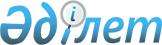 О внесении изменения в постановление акимата Мангистауского района от 3 февраля 2021 года № 195 "Об утверждении мест размещения нестационарных торговых объектов на территории Мангистауского района"Постановление акимата Мангистауского района Мангистауской области от 26 апреля 2023 года № 106. Зарегистрировано Департаментом юстиции Мангистауской области 27 апреля 2023 года № 4550-12
      Акимат Мангистауского района ПОСТАНОВЛЯЕТ:
      1. Внести в постановление акимата Мангистауского района от 3 февраля 2021 года №195 "Об утверждении мест размещения нестационарных торговых объектов на территории Мангистауского района" (зарегистрировано в Реестре государственной регистрации нормативных правовых актов за №4455) следующее изменение:
      преамбулу изложить в новой редакции: 
      "В соответствии с Законами Республики Казахстан "О местном государственном управлении и самоуправлении в Республике Казахстан", "О регулировании торговой деятельности" и приказом исполняющего обязанности Министра национальной экономики Республики Казахстан от 27 марта 2015 года №264 "Об утверждении Правил внутренней торговли" (зарегистрирован в Реестре государственной регистрации нормативных правовых актов за №11148), акимат Мангистауского района ПОСТАНОВЛЯЕТ:".
      2. Настоящее постановление вводится в действие по истечении десяти календарных дней после дня его первого официального опубликования. 
					© 2012. РГП на ПХВ «Институт законодательства и правовой информации Республики Казахстан» Министерства юстиции Республики Казахстан
				
      Аким Мангистауского района 

Г. Ниязов
